CHEMICAL FACT WORKSHEET 	Chemical Name_______________________________________Use the Safety Data Sheet (try Sigma Aldrich online) and help from your research advisor to fill out this form.SDS section 2 (Hazard Identification) 	Signal Word:  Danger   Warning    No Signal Word Information can also be found in SDS section 8, 11, and 16.Circle all pictograms and check all hazards that apply.    Toxicity     Oral (mouth)   Dermal (skin)    Inhalation (respiratory tract) 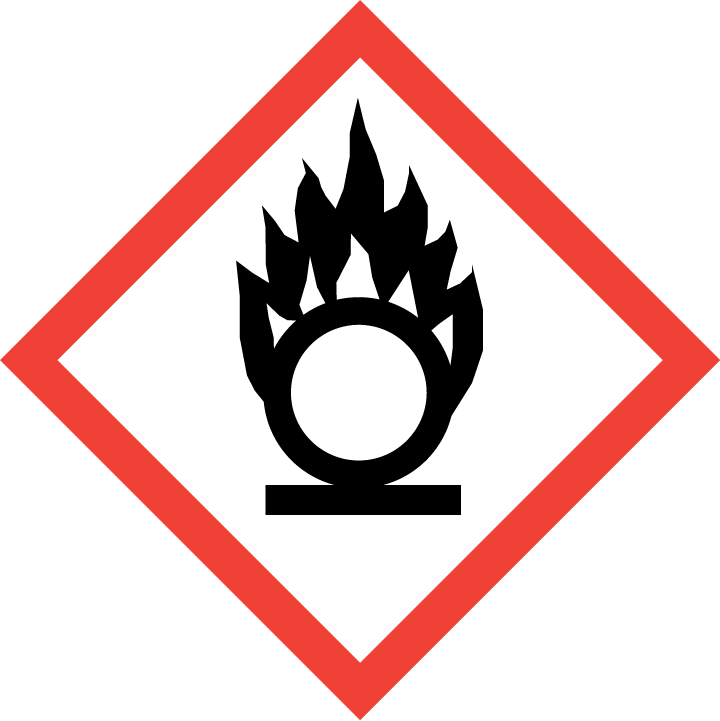 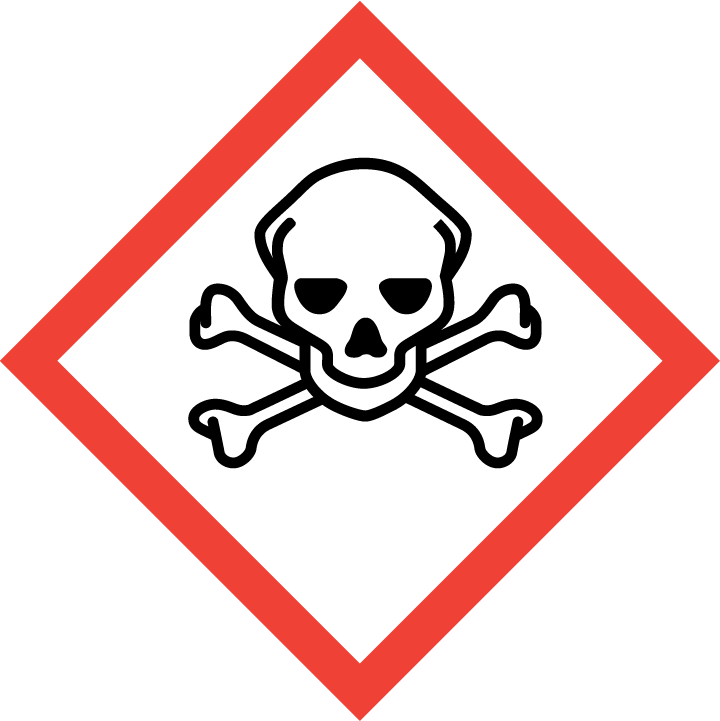 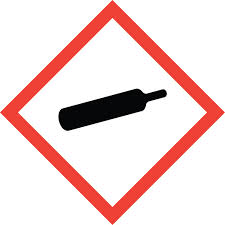 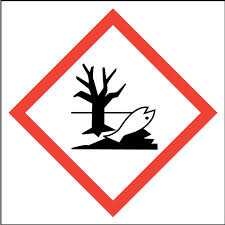 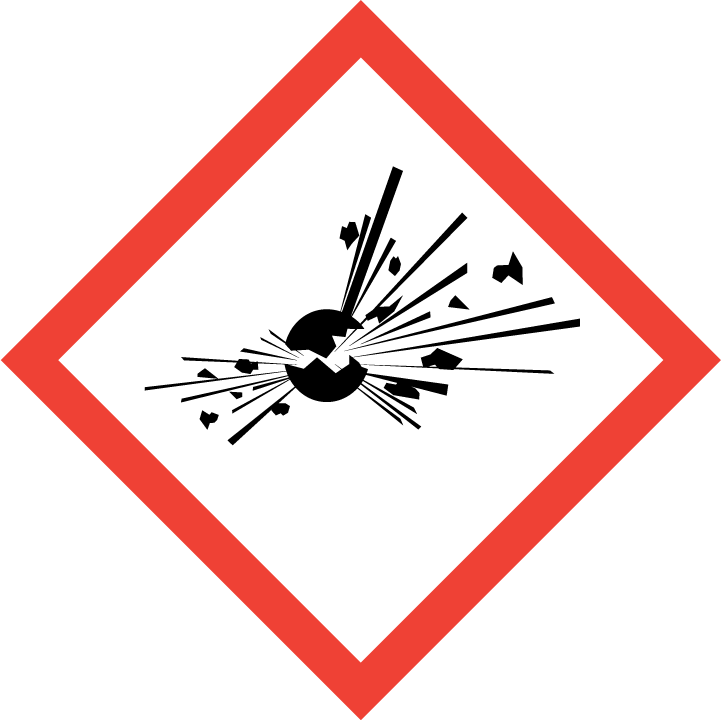 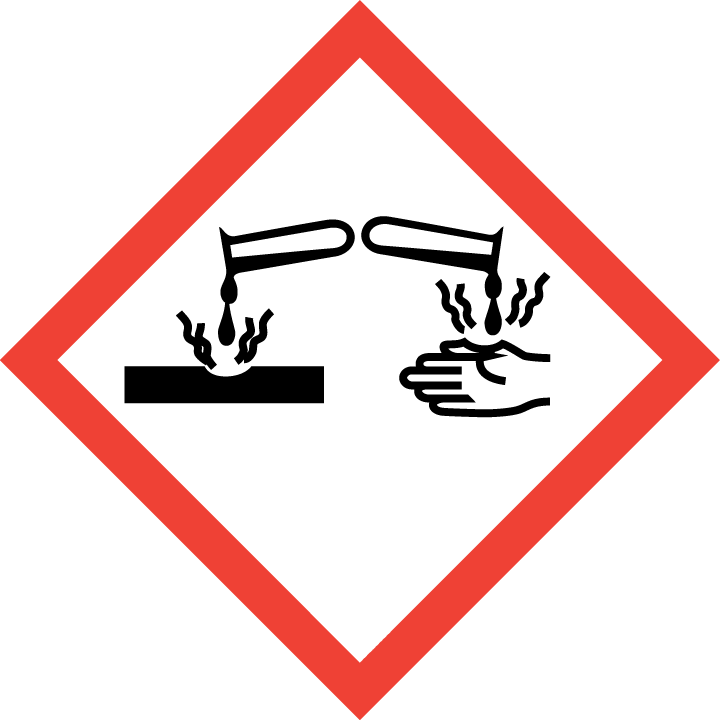 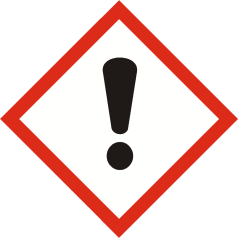 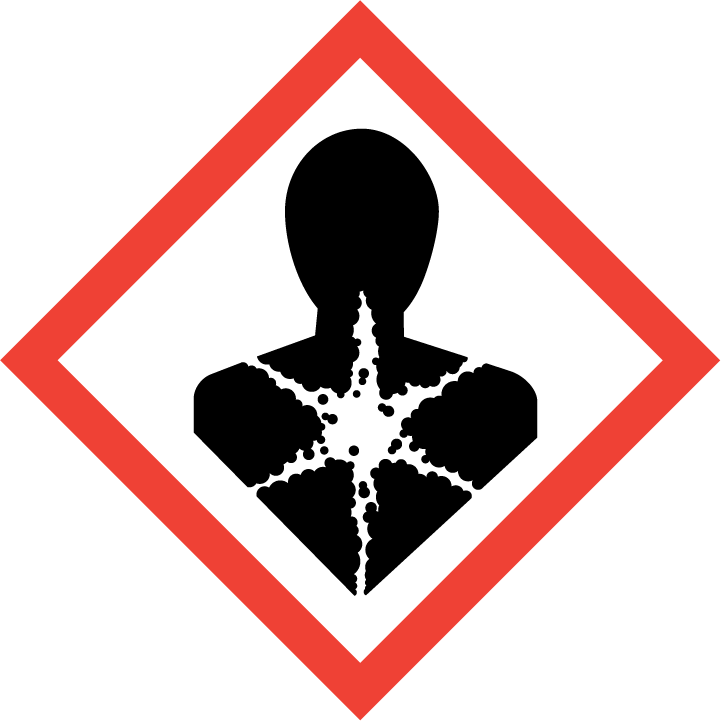 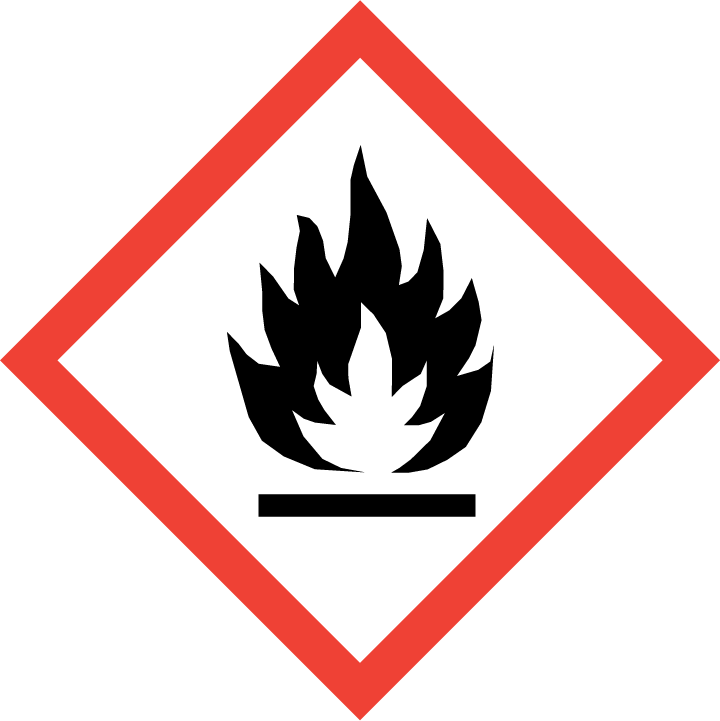 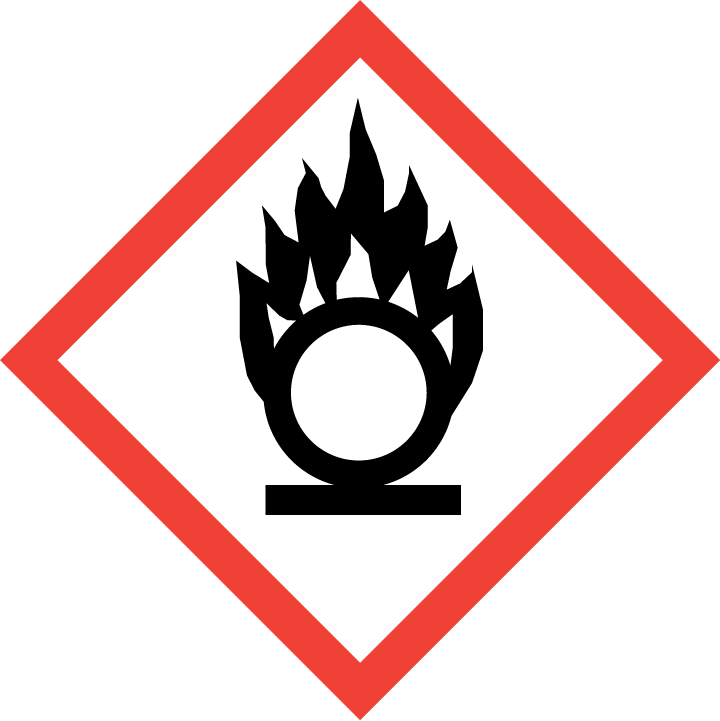 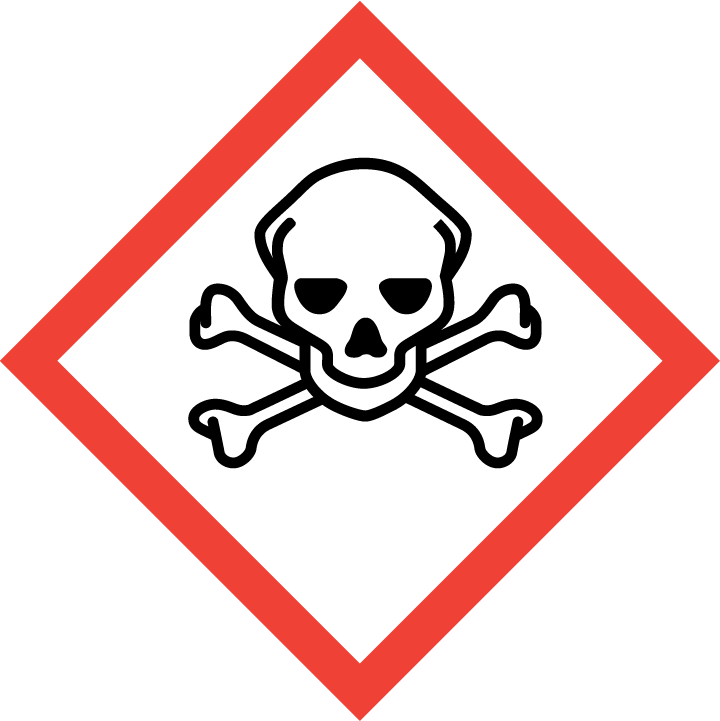 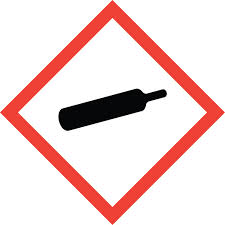 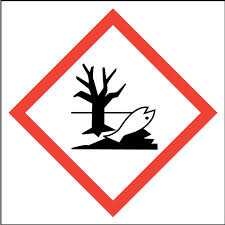 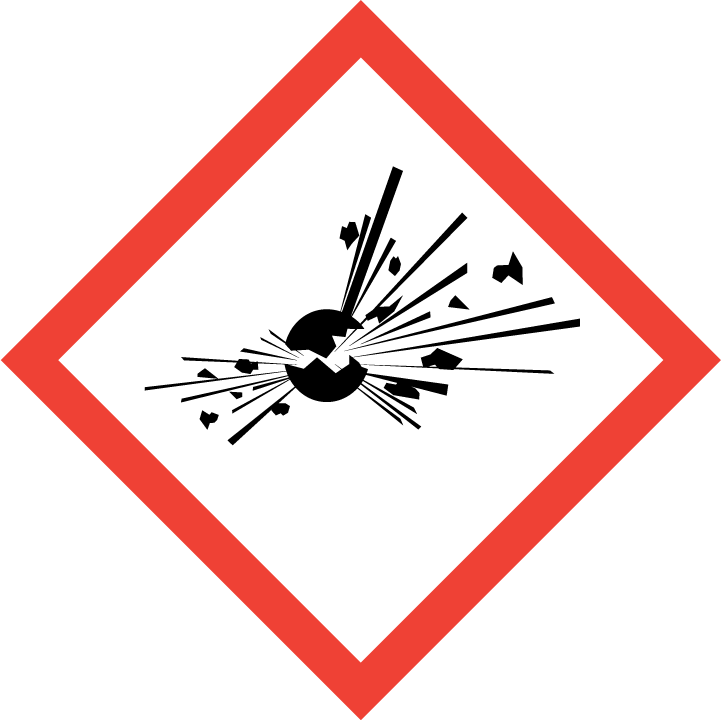 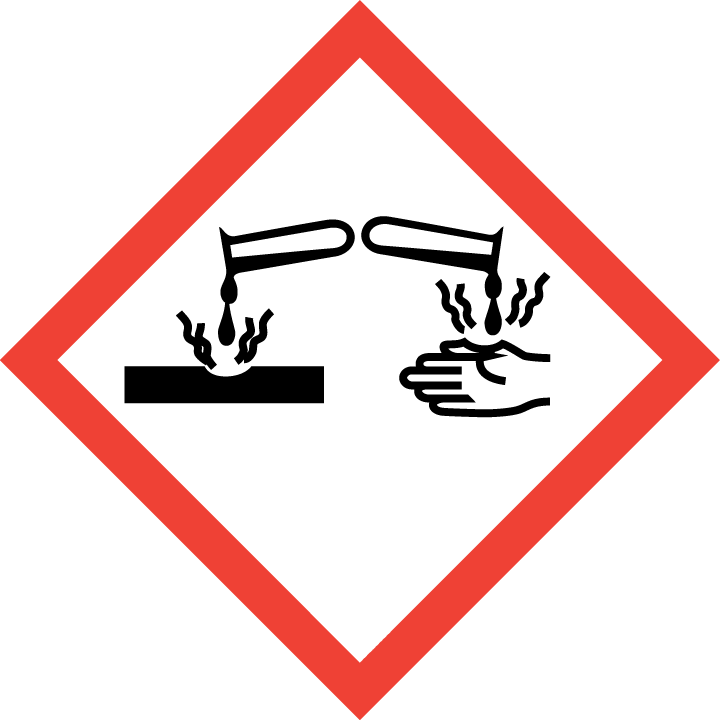 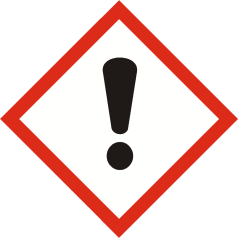 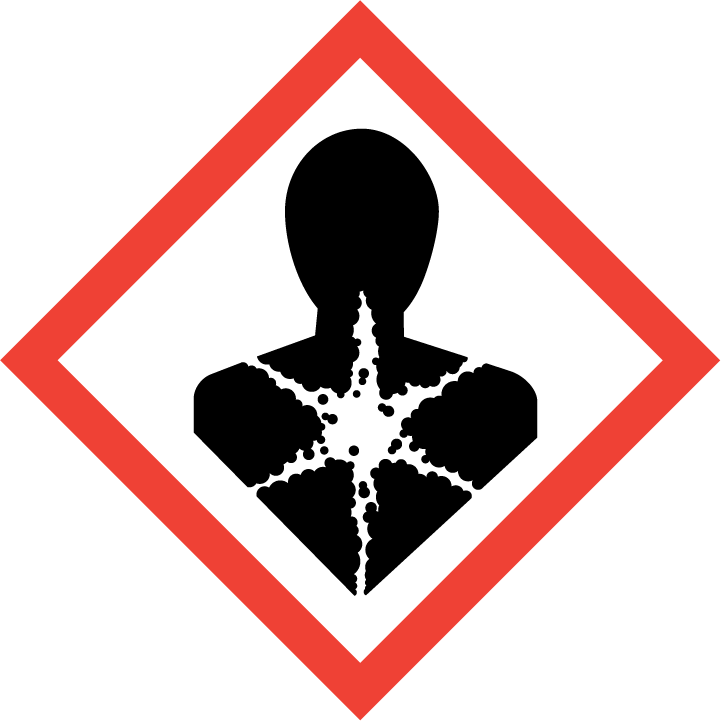 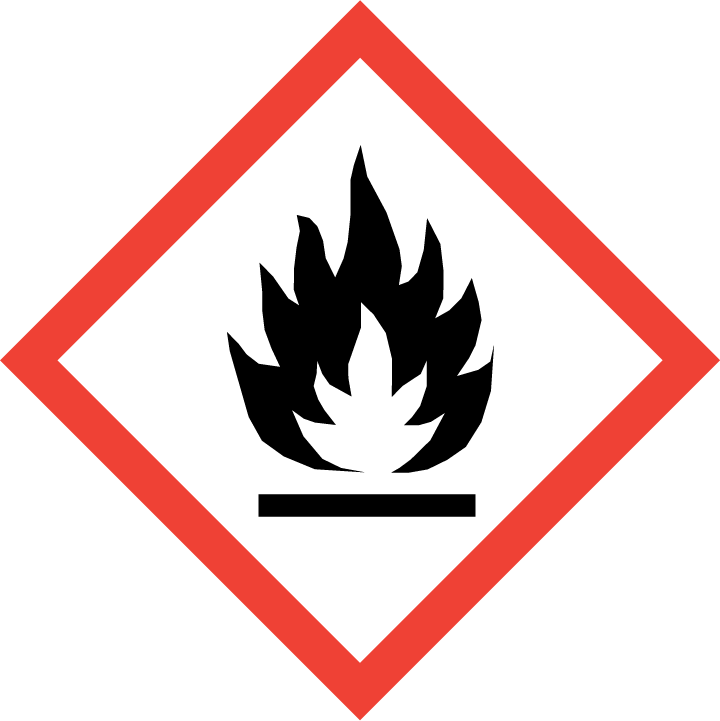 SDS section 3 (Composition/Information on Ingredients) (may also be found at https://pubchem.ncbi.nlm.nih.gov/)Synonyms:Formula:Molecular Weight (or SDS section 9):CAS #SDS section 8 (Exposure Controls/Personal Protection): Check all necessary personal protective equipment.Safety (Impact) Glasses   	Splash (Lab) Goggles   	Nitrile Gloves   	Double Dipped Gloves 	Specialty Gloves   _______________	Apron/Lab Coat   	Dust Mask   	Fume Hood 	Face Shield 	Other   ___________________________	SDS section 9 (Physical and Chemical Properties) (may also be found at https://pubchem.ncbi.nlm.nih.gov/)Phase (Solid,Liquid,Gas):Color:Odor:Density:Boiling Point:Melting Point:Solubility:Flashpoint:SDS section 10 (Stability and Reactivity)		Incompatibilities: _____________________________________________SDS section 11 (Toxicological Information) 	LD50 (Oral rat):		LC50 (Inhalation Rat):	LD50 (Dermal Rabbit):SDS section 12 (Ecological Information)		LC50 (fish):		How will you store this chemical. Check all that apply.  May not be found in SDS; consult with your research advisor.Flammable or Organics Cabinet 	Acid Cabinet 		Base Cabinet 		Refrigerator 		Freezer 	Darkened Space 		Under Nitrogen 		Cupboard 		Room Temp 		Other  ________________Container Type →		Glass 		Plastic 		Clear 		Dark 		Other  ________________ What will you do with your chemical waste?  Check all that apply.  May not be found in SDS.Sink Disposal 		Trash Disposal 		Neutralize  		Properly Label and Contact SIT for pickup 	Container Type →	Solid waste container 	Liquid Waste Container 	Glass 	Plastic 		Other  ________________What will you personally do if you spill this chemical?  Please describe your procedures for BOTH small and large spillsIn hood:					Outside hood:                                                                       Student Name:_____________________________Date:_____________________________________Faculty Name:______________________________Faculty Signature:___________________________